Projectplan(Naam document)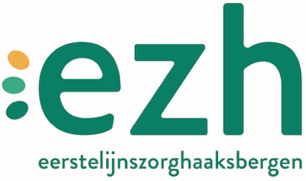 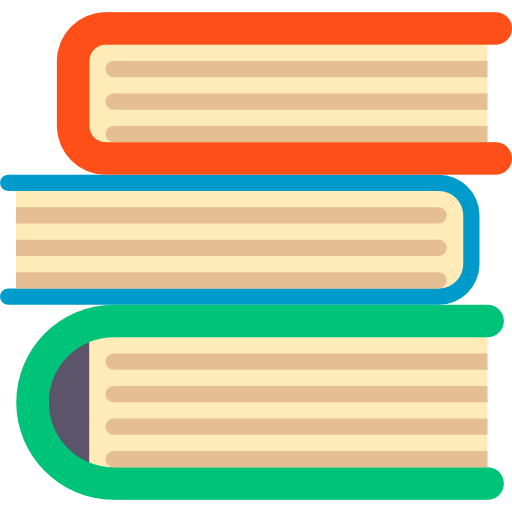 Type documentProjectplanBestemd voor(Interne communicatie)Bestuur, RVD, Leden(Externe communicatie)Zorgverzekeraar, overigeAuteur(Naam, functie)© Maand jaar, EZHUitgegeven in eigen beheerWiedenbroeksingel 47481 BT HaaksbergenTel  053-5724987 Managementbureau (ma, di, do)Alle rechten voorbehouden.Niets uit deze uitgave mag worden verveelvoudigd, opgeslagen in een geautomatiseerd gegevensbestand en/of openbaar gemaakt in enige vorm of op enige wijze, hetzij elektronisch, mechanisch, door fotokopieën, opnamen of op enige andere manier zonder voorafgaande schriftelijke toestemming van de uitgever. Revisies1 Algemeen2 Resultaat(Wat is er klaar als het project af is)2.1 Omvang en afbakening(Wat hoort wel en niet tot het project resultaat)2.2 Probleem(Wat moet worden opgelost)2.3 Aanleiding (Wat is de reden dat het probleem moet worden opgelost)2.4 Doel(Wat is er gebeurd als het resultaat bereikt is)2.5 Haalbaarheid(Is het project mogelijk tot een goed einde te brengen>economisch, technisch, resources, maatschappelijk?)2.6 Financiering(Is de nieuwe zorg te financieren binnen huidige kaders)2.7 Relaties met andere projecten/ontwikkelingen(Zijn er vergelijkbare alternatieven)2.8 Neveneffecten(Heeft het effect op andere activiteiten, partners. Welke gevolgen heeft het project?)2.9 Randvoorwaarden(Wat is nodig om dit project te realiseren: mensen, middelen, tijd, draagvlak?)2.10 Looptijd project en deelnemers2.11 Doelgroep(Inclusiecriteria, Exclusiecriteria)3 Organisatie3.1 Organisatiestructuur3.2 Aanpak en fasering(Beschrijf kort de fasen van de ontwikkeling van het zorgprogramma en wie verantwoordelijk is voor de realisatie en afronding. Maak een gedetailleerde planning in bijlage)3.3 Communicatie(Hoe wordt de communicatie vormgegeven naar leden/ patiënten?) (Maak een gedetailleerd communicatieplan in bijlage)3.4 Budget(Wat is het budget voor de realisatie, hoe wordt het budget bewaakt, wie is hier verantwoordelijk voor?) (Maak een gedetailleerd begroting in bijlage)3.5 Risico’sIn het project worden de volgende risico’s onderkend. Achter elk risico de maatregel ter beheersing.3.6 Kwaliteit(Welke criteria zijn afgesproken en hoe wordt de kwaliteit bewaakt)4 Uitvoering4.1 De zorgverleners die deel uitmaken van het zorgprogramma(Beschrijf wie het project gaat uitvoeren en hoe het uitvoeringproces is) (Beschrijf in bijlage het zorgproces uitgebreid)4.2 Patiënten vertegenwoordiging(Beschrijf hoe en of de patiënt betrokken wordt bij het project)4.3 Evaluatie (Beschrijf kort hoe de evaluatie vorm zal krijgen. Maak een uitgewerkt plan in bijlage)Bijlage 1 CommunicatieplanBijlage 2 TijdsplanningBijlage 3 BegrotingBijlage 4 Overzicht deelnemersBijlage 5 Zorgproces, handleiding en stroomdiagramBijlage 6 EvaluatieprocesVersieDatum Door Gegevens(Naam projectplan)(Startdatum)(Looptijd)ProjectleiderProjectgroepleden(Naam, discipline)Externe adviseursInterne adviseursBetrokkeneRolOrganisatieNaamFaseWie is verantwoordelijkGeplande startdataGeplande einddataDoorlooptijd cumulatief1Voorbereidingsfase2Realisatiefase3Tussenevaluatie periodiek4EindevaluatieRisicoMaatregelDoelgroepDoel communicatieHoeFrequentie